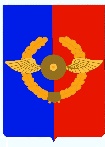 А Д М И Н И С Т Р А Ц И ЯГородского поселенияСреднинского муниципального образованияул. 3-я Степная, д. 1а., р.п.Средний, Усольский район, Иркутская область, 665475тел./факс 89025760245. е-mail: sredny@mail.ruОКПО 04080823, ОГРН 1053819034312, ИНН 3819015887, КПП 385101001От______________  № ____                                              Сайт Администрации                                                                                         Среднинского МОО направлении сведений по депутатам Думы городского поселения Среднинского МО       Направляем в Ваш адрес сведения о доходах, расходах, об имуществе и обязательствах имущественного характера, представленные лицами, замещающими муниципальные должности в органах местного самоуправления городского поселения Среднинского муниципального образования за отчетный период с 01 января 2020г. по 31 декабря 2020г. депутатов Думы городского поселения Среднинского муниципального образования и их супругов, и несовершеннолетних детей.Председатель Думы городского поселенияСреднинского муниципального образования                             Е.Ю. Евсеев Сведенияо доходах, расходах, об имуществе и обязательствахимущественного характера, представленные лицами, замещающими муниципальные должности в органах местного самоуправления городского поселения Среднинского муниципального образования за отчетный период с 01 января 2020г. по 31 декабря 2020 г.*(1) Фамилия, имя и отчество указываются только в отношении лица, замещающего муниципальную должность. Фамилия, имя и отчество его супруги (супруга) и несовершеннолетних детей не указываются.№ п/пФамилия, имя, отчество*(1) Декларированный годовой доход за 2020г.(тыс. рублей)Перечень объектов недвижимого имущества, принадлежащих на праве собственности или находящихся в пользованииПеречень объектов недвижимого имущества, принадлежащих на праве собственности или находящихся в пользованииПеречень объектов недвижимого имущества, принадлежащих на праве собственности или находящихся в пользованииПеречень объектов недвижимого имущества, принадлежащих на праве собственности или находящихся в пользованииПеречень объектов недвижимого имущества, принадлежащих на праве собственности или находящихся в пользованииСведения об источниках получения средств, за счет которых совершена сделка по приобретению земельного участка, другого объекта недвижимого имущества, транспортного средства, ценных бумаг, акций (долей участия, паев в уставных (складочных) капиталах организаций), если сумма сделки превышает общий доход лица, замещающего муниципальную должность а и его супруги (супруга) за три последних года, предшествующих отчетному периодуПеречень транспортных средств, принадлежащих на праве собственностиПеречень транспортных средств, принадлежащих на праве собственностиПеречень транспортных средств, принадлежащих на праве собственностиВид объекта недвижимостиВид объекта недвижимостиПлощадь (кв.м)Площадь (кв.м)Страна расположениявидмаркамарка1ЕвсеевЕвгенийЮрьевич2 567 414,98Квартира (пользование)Квартира (пользование)59,759,7РоссияСупруг(а)1 297 923,69Квартира (пользование)Квартира (пользование)59,759,7РоссиялегковойФОРД Куга, 2018гФОРД Куга, 2018г2ИбрагимоваИринаСергеевна761120,33Муниципальное жилье  комната в общежитие (пользование)Муниципальное жилье  комната в общежитие (пользование)36,0036,00РоссияКвартира (пользование)Квартира (пользование)43,6443,64Россия№ п/пФамилия, имя, отчество*(1)Декларированный годовой доход за 2017г.(тыс. рублей)Перечень объектов недвижимого имущества, принадлежащих на праве собственности или находящихся в пользованииПеречень объектов недвижимого имущества, принадлежащих на праве собственности или находящихся в пользованииПеречень объектов недвижимого имущества, принадлежащих на праве собственности или находящихся в пользованииПеречень объектов недвижимого имущества, принадлежащих на праве собственности или находящихся в пользованииПеречень объектов недвижимого имущества, принадлежащих на праве собственности или находящихся в пользованииСведения об источниках получения средств, за счет которых совершена сделка по приобретению земельного участка, другого объекта недвижимого имущества, транспортного средства, ценных бумаг, акций (долей участия, паев в уставных (складочных) капиталах организаций), если сумма сделки превышает общий доход лица, замещающего муниципальную должность а и его супруги (супруга) за три последних года, предшествующих отчетному периодуПеречень транспортных средств, принадлежащих на праве собственностиПеречень транспортных средств, принадлежащих на праве собственностиПеречень транспортных средств, принадлежащих на праве собственностиВид объекта недвижимостиПлощадь (кв. м)Площадь (кв. м)Страна расположенияСтрана расположениявидвидмаркаСупруг0,00Квартира (пользование)43,6443,64РоссияРоссиялегковойлегковойВАЗ 2102, 1983г.несовершеннолетний ребенок0,00Муниципальное жилье комната в общежитии (пользование)36,0036,00РоссияРоссияКвартира (пользование)43,6443,64РоссияРоссия3БорейшоАллаВладимировна511 413, 67Квартира (пользование)59,7259,72РоссияРоссияЖилой дом(общий совместный)117,2117,2Россия Россия Квартира (индивидуальная)56,956,9Россия Россия Супруг10 241 200,00Квартира (пользование)59,7259,72РоссияРоссиялегковойлегковойТОЙОТА Камри 2006г.Жилой дом(общий совместный)117,2117,2Россия Россия легковойлегковойМитцубиси Делика, 1994г.Квартира(индивидуальная)21,621,6Россия Россия Аэролодка Аэролодка Пиранья 3, 2012г.несовершеннолетний ребенок5 249,00Квартира (пользование)59,7259,72РоссияРоссия№ п/пФамилия, имя, отчество*(1)Декларированный годовой доход за 2017г.(тыс. рублей)Перечень объектов недвижимого имущества, принадлежащих на праве собственности или находящихся в пользованииПеречень объектов недвижимого имущества, принадлежащих на праве собственности или находящихся в пользованииПеречень объектов недвижимого имущества, принадлежащих на праве собственности или находящихся в пользованииПеречень объектов недвижимого имущества, принадлежащих на праве собственности или находящихся в пользованииПеречень объектов недвижимого имущества, принадлежащих на праве собственности или находящихся в пользованииСведения об источниках получения средств, за счет которых совершена сделка по приобретению земельного участка, другого объекта недвижимого имущества, транспортного средства, ценных бумаг, акций (долей участия, паев в уставных (складочных) капиталах организаций), если сумма сделки превышает общий доход лица, замещающего муниципальную должность а и его супруги (супруга) за три последних года, предшествующих отчетному периодуПеречень транспортных средств, принадлежащих на праве собственностиПеречень транспортных средств, принадлежащих на праве собственностиПеречень транспортных средств, принадлежащих на праве собственностиВид объекта недвижимостиПлощадь (кв. м)Площадь (кв. м)Страна расположенияСтрана расположениявидвидмарка4АлексееваМарияВикторовна782 403,13Квартира (пользование)68,168,1РоссияРоссиялегковойлегковойnissan X- trail, 2017г.Супруг1 141 198,50Квартира (пользование)68,168,1РоссияРоссия5АрабаджиГаврилКонстантинович964 302,54Квартира (пользование)43,943,9РоссияРоссиялегковойлегковойNISSAN TERANO, 2016г.Квартира(собственность)34,834,8РоссияРоссияСупруг (а)216 140,29Квартира (пользование)43,943,9РоссияРоссия6ВырезковаОльгаГеннадьевна1272919,30Земельный участок(собственность)10001000РоссияРоссияКвартира (пользование)105,9105,9РоссияРоссияСупруг2479226,06Квартира(собственность 1/3 доля)31,531,5РоссияРоссиялегковойлегковойНИССАНPatfinder 2.5D SE, 2007г.Квартира(собственность 1/3 доля))59,159,1РоссияРоссиялегковойлегковойУАЗ 315114.1995г.№ п/пФамилия, имя, отчество*(1)Декларированный годовой доход за 2017г.(тыс. рублей)Перечень объектов недвижимого имущества, принадлежащих на праве собственности или находящихся в пользованииПеречень объектов недвижимого имущества, принадлежащих на праве собственности или находящихся в пользованииПеречень объектов недвижимого имущества, принадлежащих на праве собственности или находящихся в пользованииПеречень объектов недвижимого имущества, принадлежащих на праве собственности или находящихся в пользованииПеречень объектов недвижимого имущества, принадлежащих на праве собственности или находящихся в пользованииСведения об источниках получения средств, за счет которых совершена сделка по приобретению земельного участка, другого объекта недвижимого имущества, транспортного средства, ценных бумаг, акций (долей участия, паев в уставных (складочных) капиталах организаций), если сумма сделки превышает общий доход лица, замещающего муниципальную должность а и его супруги (супруга) за три последних года, предшествующих отчетному периодуПеречень транспортных средств, принадлежащих на праве собственностиПеречень транспортных средств, принадлежащих на праве собственностиПеречень транспортных средств, принадлежащих на праве собственностиВид объекта недвижимостиПлощадь (кв. м)Площадь (кв. м)Страна расположенияСтрана расположениявидвидмаркаКвартира (пользование)105,9105,9РоссияРоссияприцепприцеп8213В58213В5, 2018г.Водный транспортВодный транспортМоторная лодка GladiatorC400Lнесовершеннолетний ребенок974095,20Квартира (пользование)105,9105,9РоссияРоссияКвартира (собственность 1/3 доля59,159,1несовершеннолетний ребенок974095,20Квартира (пользование)105,9105,9РоссияРоссия974095,20Квартира (пользование)105,9105,9РоссияРоссияКвартира (собственность 1/3 доля59,159,17ЕвграфовМихаилАндреевич508215,23Квартира (пользование)59,759,7РоссияРоссиялегковойлегковойТОЙОТАCaldina, 2001г.№ п/пФамилия, имя, отчество*(1)Декларированный годовой доход за 2017г.(тыс. рублей)Перечень объектов недвижимого имущества, принадлежащих на праве собственности или находящихся в пользованииПеречень объектов недвижимого имущества, принадлежащих на праве собственности или находящихся в пользованииПеречень объектов недвижимого имущества, принадлежащих на праве собственности или находящихся в пользованииПеречень объектов недвижимого имущества, принадлежащих на праве собственности или находящихся в пользованииПеречень объектов недвижимого имущества, принадлежащих на праве собственности или находящихся в пользованииСведения об источниках получения средств, за счет которых совершена сделка по приобретению земельного участка, другого объекта недвижимого имущества, транспортного средства, ценных бумаг, акций (долей участия, паев в уставных (складочных) капиталах организаций), если сумма сделки превышает общий доход лица, замещающего муниципальную должность а и его супруги (супруга) за три последних года, предшествующих отчетному периодуПеречень транспортных средств, принадлежащих на праве собственностиПеречень транспортных средств, принадлежащих на праве собственностиПеречень транспортных средств, принадлежащих на праве собственностиВид объекта недвижимостиПлощадь (кв. м)Площадь (кв. м)Страна расположенияСтрана расположениявидвидмаркаСупруг (а)337318,38Квартира (пользование)59,759,7РоссияРоссиялегковойлегковойХУНДАЙЕлантра, 2012Квартира (пользование)88,188,1РоссияРоссиянесовершеннолетний ребенок0,00Квартира (пользование)59,759,7РоссияРоссия8МаксимовМихаилВасильевич1 123 272,78Квартира(собственность)72,872,8РоссияРоссиялегковойлегковойТОЙОТА
Хайлендер, 2004г.Квартира (пользование)45,245,2РоссияРоссияСупруг (а)392 943,67Квартира (пользование)45,245,2РоссияРоссиянесовершеннолетний ребенок8 877,90Квартира (пользование)45,245,2РоссияРоссия9МякишевДмитрийВалерьевич2 839 104,18Квартира (пользование)45,245,2РоссияРоссиялегковойлегковойХУНДАЙ Тусан, 2018г.Супруг (а)573, 398,13Квартира (пользование)45,245,2РоссияРоссиялегковойлегковойНиссан Альмера